Kompetenzorientierte  Unterrichtsplanung                 PRIMARSTUFE  1.  Semester        StundenverlaufsplanungFach/ Fächer:  Thema:  Einbettung der Unterrichtsstunde in die Unterrichtseinheit:    Fachliche und personale Lernvoraussetzungen:  Lehrplanbezug/ggf. Bezug zu den Bildungsstandards  Sachinformation: Angestrebte Teilkompetenzen (Lernerwartungen)   UNTERRICHTSSKIZZE   EINBINDUNG DER STUDIERENDENInstitut für Ausbildung 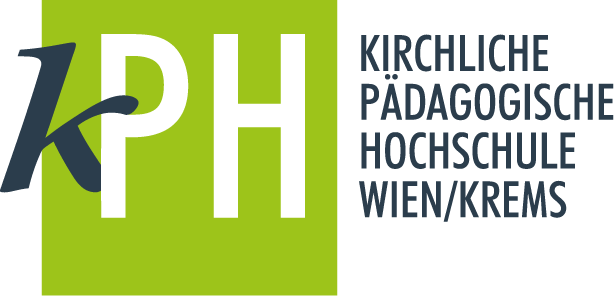 Name der Praxislehrerin/ des Praxislehrers: Schule:        Klasse:        Unterschrift der Praxislehrerin/ des Praxislehrers:  Planungsnummer:       Datum:                         FachlicheEine exemplarische fachübergreifendeGrundlegende Kompetenzstufe zur Sachkompetenz:Selbstkompetenz:Niveau C:  Reproduktion des GelerntenFür Schülerinnen und Schüler mit gering ausgeprägter (Vor-) Kompetenz und relativ niedrigem Anforderungsprofil im jeweiligen Zielbereich.                               Erfolgsindikatoren:                 Erfolgsindikatoren:                 Erweiterte Kompetenzstufe zur Sachkompetenz:Sozialkompetenz:Niveau B:  Reorganisation des Gelernten Für  Schülerinnen und Schüler  mit durchschnittlich ausgeprägter (Vor-) Kompetenz und hohem Anforderungsprofil im jeweiligen  Zielbereich                               Erfolgsindikatoren:                 Erfolgsindikatoren:                 Fortgeschrittene Kompetenzstufe zur Sachkompetenz:Methodenkompetenz:Niveau A:  Kreativer Umgang mit dem Gelernten Für  Schülerinnen und Schüler mit stark ausgeprägter (Vor-) Kompetenz und sehr hohem Anforderungsprofil im jeweiligen Zielbereich                                               Erfolgsindikatoren:                 Erfolgsindikatoren:                 Zeit/ PhasenGeplante Lehr- und LerninteraktionenAngestrebte TeilkompetenzenAktions- und SozialformenArbeitsmittel und Medien